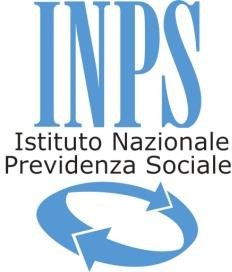 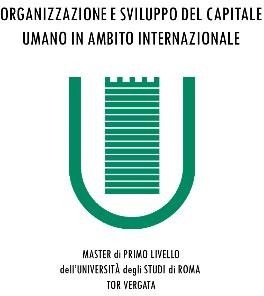 Master “OSCUAI” 2019/2020VI Edizione del Master Universitario di I livello a.a. 2019-2020 in “ORGANIZZAZIONE E SVILUPPO DEL CAPITALE UMANO IN AMBITO INTERNAZIONALE”gestito dal Dipartimento di Ingegneria Industriale dell’Università di Roma "Tor Vergata" in convenzione con INPS Gestione Dipendenti Pubblici (Master Universitari)Direttore: Prof. Ing. Domenico Campisi.Il Master offre l’opportunità di ottenere delle borse di studio:10 BORSE DI STUDIO A COPERTURA TOTALE del costo di partecipazione, riservate a dipendenti della Pubblica Amministrazione e ai figli (disoccupati o inoccupati di età massima 40 anni) di dipendenti pubblici, e a 2 candidati particolarmente meritevoli selezionati dalla commissione.5 BORSE DI STUDIO A COPERTURA PARZIALE del costo di partecipazione, riservati a candidati meritevoli selezionati dalla commissione.REQUISITI RICHIESTI per la partecipazione alla selezione: laurea di I livello (laurea triennale), preferibilmente conseguita nelle aree filosofico-letterarie, economico-giuridico, ingegneristico. SCADENZA per la presentazione delle candidature: Marzo 2020AVVIO del corso: Marzo 2020DURATA: 1 anno.SEDE: Macroarea di Ingegneria, Università di Roma "Tor Vergata".MODALITÀ: Didattica frontale in aula assistita anche da piattaforma e-learning.STAGE: Al termine del Master opportunità di stage della durata di 3/6 mesiPROJECT WORK: Sviluppo di un piano di lavoro personale con la realizzazione alla fine del Master di un project work.Le sessioni didattiche saranno curate da docenti universitari e consulenti aziendali professionisti nelle materie oggetto del percorso didattico, esperti del settore, oltre che manager e rappresentanti di impresa.Per informazioni, approfondimenti, per le modalità di iscrizione e presentazione della domanda di ammissione contattare:Segreteria didattica e organizzativa Master OSCUAI - Dipartimento di Ingegneria Industriale, Via del Politecnico, 1 -00133, RomaCell: +39 3510151994E-mail: info@masteroscuai.itSito web: http://www.masteroscuai.it/ Facebook:https://www.facebook.com/groups/masterOSCUAI/ Linkedin: https://www.linkedin.com/in/master-oscuai-0321b7149/Per informazioni circa requisiti, tempi e modalità di richiesta della Borsa di Studio: INPS BANDI ATTIVI EXECUTIVE    E INPS BANDI ATTIVI J